Anmeldung für die Tagesschule der Oberstufe UettligenBitte lesen Sie erst die Hinweise zur Anmeldung: siehe Beiblatt „Hinweise zur Tagesschul-Anmeldung“Angaben zum Kind (pro Kind ein separates Formular ausfüllen)Medikamente/Allergien? nein  ja -welche?      Angaben zu den Eltern oder den ErziehungsberechtigtenMutter/Partnerin:					Vater/Partner:Andere Betreuungsperson (Grosseltern/Nachbarn/Pflegefamilie etc.)Name, Vorname, Adresse (Str./PLZ/Ort), Tel. Nr.      *) 	Mahlzeiten:	 Menü mit Fleisch (Fr. 10.00)	 kein Schweinefleisch (Fr. 10.00)	 vegetarisch (Fr. 10.00)		 Spezialmenü bei Unverträglichkeit (Fr. 14.00), welche?        	Die Tagesschule achtet auf eine ausgewogene, gesunde Ernährung; zertifiziert mit „fourchette verte“.**)   Nachmittagsbetreuung:Bitte kreuzen Sie nachfolgend alle definitiv benötigten Betreuungseinheiten unter Einbezug des Stundenplanes an. Ab 5 Kindern kann ein Modul durchgeführt werden.Bemerkungen (Besonderes/andere Wünsche/Hinweise zum Tagesschulbedarf)Tagesschultarif:Mittag mit Selbstverpflegung kostet pauschal Fr. 3.50 für Aufsicht und Infrastruktur (es sind keine weiteren Tarifberechnungs-Unterlagen nötig).Mittag mit Catering und Nachmittagsbetreuung: Es wird der Kantonale Tagesschultarif angewendet. Die Berechnung des massgebenden Einkommens stützt sich auf die finanziellen Verhältnisse des Jahres 2023. Bitte kreuzen Sie die nachfolgenden Kästchen für die Festsetzung bzw. Berechnung des Tarifs an. Mit der Unterschrift ist Ihre Anmeldung für das Schuljahr 2024/25 verbindlich und gilt für das ganze Schuljahr. Eine Mutation auf das 2. Semester ist möglich und muss schriftlich bis spätestens am 10. Dezember erfolgen. Wir haben die Informationen „Hinweise zur Tagesschulanmeldung“ und die «Regeln für die Mittagspause» zur Kenntnis genommen und sind damit einverstanden:Datum:							Unterschrift der/des Erziehungsberechtigten:Anmeldefrist: 21. Mai 2024Anmeldeformular an:	catherine.canzio@osuettligen.chTagesschulleitung Oberstufe Uettligen, Catherine Canzio, Schülerweg 18, 3043 UettligenFormular für die Tarifberechnung mit Unterschrift und Steuerunterlagen (für subventionierten Tarif) an:Departement Bildung und Kultur, Hauptstr. 26, 3033 Wohlen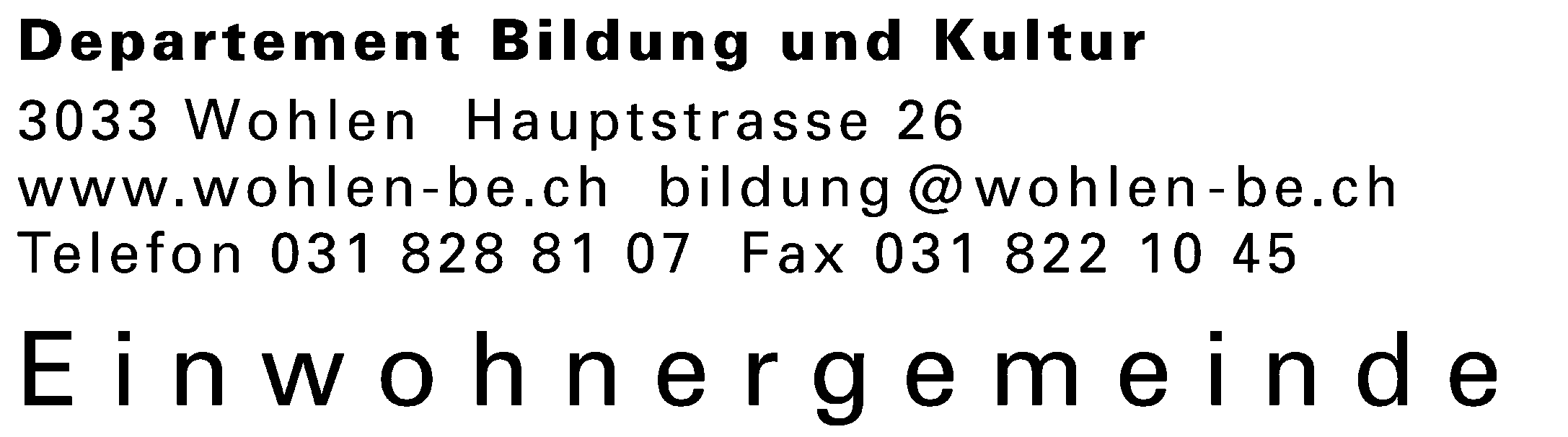 Name:Vorname:Geburtsdatum:Klasse im Schuljahr 2024/2025:      Klasse im Schuljahr 2024/2025:      Name, Vorname:Name, Vorname:Name, Vorname:Name, Vorname:Strasse:Strasse:Strasse:Strasse:PLZ/Ort:PLZ/Ort:PLZ/Ort:PLZ/Ort:Telefon mobile:Telefon mobile:Telefon mobile:Telefon mobile:Mail:Mail:Bitte ALLE Wochentage festlegenBetreuungsvarianten der Oberstufe UettligenBetreuungsvarianten der Oberstufe UettligenBetreuungsvarianten der Oberstufe UettligenBetreuungsvarianten der Oberstufe UettligenBetreuungsvarianten der Oberstufe UettligenBetreuungsvarianten der Oberstufe UettligenBetreuungsvarianten der Oberstufe UettligenBitte ALLE Wochentage festlegen(pro Wochentag eine andere Variante möglich)MontagDienstagMittwochDonnerst.FreitagBitte ALLE Wochentage festlegenBetreuung und Essen zuhause (privat)Bitte ALLE Wochentage festlegenSelbstverpflegung   (Fr. 3.50 pro Mittag für Aufsicht und Infrastruktur)Bitte ALLE Wochentage festlegenMittag mit Catering 12.00-13.05/Modul 1 *   (Betreuungstarif nach Kantonaler Regelung)Bitte ALLE Wochentage festlegenNachmittagsbetreuung**   (Betreuungstarif nach Kantonaler Regelung)NachmittagsbetreuungModulZeit MontagDienstagMittw.Donners.FreitagNachmittagsbetreuungModul 2 – inkl. Aufgabenhilfe13.50-14.45NachmittagsbetreuungModul 3 – inkl. Aufgabenhilfe, Zvieri14.45-15.30NachmittagsbetreuungModul 4 – inkl. Aufgabenhilfe15.30-16.30NachmittagsbetreuungModul 5 – inkl. Aufgabenhilfe16.30-18.00Wir verzichten auf Subventionen und auf die Deklaration des Einkommens und des Vermögens. Wir bezahlen den Maximaltarif von Fr. 12.86 pro Betreuungsstunde.Wir beziehen Sozialhilfe (siehe Bestätigung hier mit Stempel oder entsprechender Nachweis als Beilage). Wir bezahlen / Ich bezahle den Minimaltarif von Fr. 0.82 pro Betreuungsstunde.Bestätigung Sozialdienststelle: Wir bestätigen die finanzielle Unterstützung der Familie.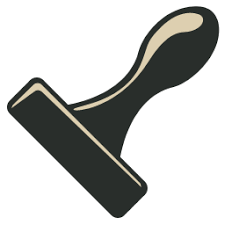 Datum:      		Zuständige Betreuer/in:      Stempel und Unterschrift:Wir erheben Anspruch auf Subventionen *).Deklarieren Sie in diesem Fall bitte Ihr Einkommen und Ihr Vermögen auf dem Formular für die Tarifberechnung Tagesschule und schicken Sie dieses zusammen mit den Unterlagen an das Departement Bildung:Upload der Tarifunterlagen (ohne Anmeldeformular):Dokumenten Upload - Einwohnergemeinde Wohlen bei Bern (wohlen-be.ch)Beilagen: 	- Formular für die Tarifberechnung (Berechnung des massgebenden Einkommens)		- Kopie der definitiven Veranlagungsverfügung der Steuerverwaltung oder eine 		  Kopie der Steuererklärung 2023		- Lohnausweis/e 2023 des Arbeitgebers*) Achtung: Die Anmeldung ist nur gültig, wenn alle nötigen Beilagen eingereicht wurden.Selbstverständlich dürfen sie auch weiterhin per Post an das Departement Bildung und Kultur, Hauptstrasse 26, 3033 Wohlen, oder per E-Mail an bildung@wohlen-be.ch zugestellt werden.